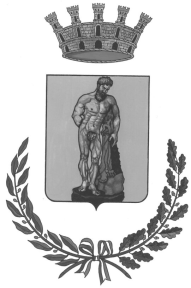                         Città di Ercolano              Città Metropolitana di Napoli       Allegato “A”   -  Modello Istanza    Al Comune di ErcolanoSettore Servizi Sociali e Pubblica IstruzioneOGGETTO : Procedura per l'accreditamento per la fornitura gratuita parziale o totale dei libri di testo agli alunni delle scuole secondarie di primo e secondo grado mediante  il ritiro  delle  cedole  librarie  o voucher.  Anno scolastico 2020/2021.Il sottoscritto: ……………………………………………………………………………………….nato il …………………………..a …………………………………………………………………in qualità di …………………………………………………………………………………………autorizzato a rappresentare legalmente l’impresa …………………………………………………..con sede in………………………………………………..………… (Prov. di ……….)c.a.p. ………….. Via/Piazza………………..………………………………………..…….n. …….stato (fra quelli appartenenti all’Unione Europea): ……………………………………………….telefono n. …………………………………… fax n. …………………………………………….E-mail: …………………………………………………………………………………………….PEC …………………………………………………………………………………………….codice fiscale n. …………………………………………………………………………………….partita IVA n. ………………………………………………………………………………………in conformità alle disposizioni degli articoli 46 e 47 del D.P.R. 445/2000, consapevole delle sanzioni penali previste dall’art. 76 dello stesso D.P.R. per le ipotesi di falsità in atti e dichiarazioni mendaciCHIEDEdi essere accreditato/a presso il Comune di Ercolano – Servizio Pubblica Istruzione per la fornitura parziale o totale dei libri di testo agli studenti delle scuole secondarie di 1° e 2° grado a fronte del ritiro delle cedole librarie presentate dagli esercenti la potestà genitoriale o parentale o dagli stessi alunni se maggiorenni per l’anno scolastico 2020/2021;DICHIARAdi aver preso visione, di conoscere e di accettare il contenuto di cui all’Avviso Pubblico approvato con Determinazione Dirigenziale n. ________ del _________, in materia di fornitura gratuita parziale o totale dei libri di testo agli alunni delle scuole secondarie cittadine in particolari condizioni economiche.[luogo e data]____________________________Il Dichiarante_________________________[Dichiarazioni da rendere sottoscritte da parte del legale rappresentante in caso di concorrente singolo; nel caso di concorrenti costituiti da imprese raggruppate temporaneamente o consorziate occasionalmente o da raggrupparsi o consorziarsi, da ciascun concorrente che costituisce o che costituirà il raggruppamento o il consorzio. Alla dichiarazione deve essere allegata copia fotostatica di un documento di identità del sottoscrittore, in corso di validità.Le dichiarazioni possono essere sottoscritte anche da procuratori legali dei rappresentanti ed in tal caso va allegata anche la relativa procura in originale o copia autentica notarile.]N.B. Firma in originale o digitale e allegare fotocopia del documento d’identità in corso di validità.